APPENDIX AItems used in Asian language spelling testsAPPENDIX BPsycholinguistic characteristics of items in the Asian language spelling testChinese	Note. aAn item was judged as complex if it contained a diphthong, long vowel, retroflex consonant or consonant cluster and as simple if none of these phonemic units were present. bAn item was judged as complex if it contained at least one composed grapheme (composed character) and was otherwise considered simple. cAn item was judged as complex if it contained at least one pre- or suffix or represented a compound word formed of at least two root words and was otherwise considered simple.MalayNote. aAn item was judged as complex if it contained a diphthong, long vowel, retroflex consonant or consonant cluster and as simple if none of these phonemic units were present. bAn item was judged as complex if it contained at least one composed grapheme (digraph) and was otherwise considered simple. cAn item was judged as complex if it contained at least one pre- or suffix or represented a compound word formed of at least two root words and was otherwise considered simple.TamilNote. aAn item was judged as complex if it contained a diphthong, long vowel, retroflex consonant or consonant cluster and as simple if none of these phonemic units were present. bAn item was judged as complex if it contained at least one composed grapheme (built up akshara) and was otherwise considered simple. cAn item was judged as complex if it contained at least one pre- or suffix or represented a compound word formed of at least two root words and was otherwise considered simple.APPENDIX CExtension of Phonological, Orthographic, and Morphological Assessment System (POMAS) by Bahr et al. (2012, 2015) for Chinese, Malay and TamilChinese versionNote. aDirectly based on Shen & Bear (2000) and Tong et al. (2009).Malay versionNote. aDirectly based on Bahr et al. (2012, 2015).Tamil version Item No.ChineseChineseChineseMalayMalayMalayTamilTamilTamilItem No.SpellingIPA transcriptionEnglish translationSpellingIPA transcriptionEnglish translationSpellingIPA transcriptionEnglish translation1五/uː3/fivedan/dan/andபல/pala/many2个/kɤ5/one (qualifier)ibu/ibu/motherபடம்/pad̪am/picture3早/tsau3/morningmata/mata/eyesகரம்/kaɾam/hand4门/mən2/doorguru/guru/teacherபழம்/paɺam/fruit5写/ɕeː3/writedapur/dapur/kitchenதாய்/t̪a:i/mother6坐/tsʷoː4/sitpantas/pantas/fastகணினி/gaɳini/computer7衣/iː1/clothestidur/tidur/sleepஇன்பம்/inbam/joy8妈/maː1/mothermembaca/məmbat͡ʃa/readingவிமானம்/ʋima:nam/flight9老/lau3/oldpermainan/pərmai͡nan/gameநாற்காலி/na:ɺka:li/chair10玩/wæn2/playtelevisyen/televiʃen/televisionஉடற்பயிற்சி/ud̪eɺpajiɺt͡ʃi/exerciseItem No.ItemItemItemPhonological characteristicsPhonological characteristicsGraphemic-orthographic characteristicsGraphemic-orthographic characteristicsGraphemic-orthographic characteristicsMorphological-semantic characteristicsMorphological-semantic characteristicsItem No.SpellingIPA transcriptionEnglish translationNo. of phonemesPhonological complexityaNo. of graphemes/ charactersGraphemic complexitybVisual complexityPresence of homophonesMorphological complexityc1五/uː3/five1complex1simple25yessimple2个/kɤ5/one (qualifier)2simple1complex19yessimple3早/tsau3/morning3complex1complex32yessimple4门/mən2/door3simple1simple21yessimple5写/ɕeː3/write2complex1complex33nosimple6坐/tsʷoː4/sit2complex1complex35yessimple7衣/iː1/clothes1complex1simple34yessimple8妈/maː1/mother2complex1complex41yessimple9老/lau3/old3complex1simple32yessimple10玩/wæn2/play3simple1complex39yessimpleItem No.ItemItemItemPhonological characteristicsPhonological characteristicsGraphemic-orthographic characteristicsGraphemic-orthographic characteristicsGraphemic-orthographic characteristicsMorphological-semantic characteristicsMorphological-semantic characteristicsItem No.SpellingIPA transcriptionEnglish translationNo. of phonemesPhonological complexityaNo. of graphemes/ charactersGraphemic complexityb Visual complexityHomophonesMorphological complexityc1dan/dan/and3simple3simple11nosimple2ibu/ibu/mother3simple3simple10nosimple3mata/mata/eyes4simple4simple12nosimple4guru/guru/teacher4simple4simple11nosimple5dapur/dapur/kitchen5simple5simple11nosimple6pantas/pantas/fast6simple6simple11nosimple7tidur/tidur/sleep5simple5simple10nosimple8membaca/məmbat͡ʃa/reading7simple7simple14nocomplex9permainan/pərmai͡nangame8complex9simple12nocomplex10televisyen/televiʃen/television9simple10complex10nosimpleItem No.ItemItemItemPhonological characteristicsPhonological characteristicsGraphemic-orthographic characteristicsGraphemic-orthographic characteristicsGraphemic-orthographic characteristicsMorphological-semantic characteristicsMorphological-semantic characteristicsItem No.SpellingIPA transcriptionEnglish translationNo. of phonemesPhonological complexityaNo. of graphemes/ charactersGraphemic complexitybVisual complexityHomophonesMorphological complexityc1பல/pala/many4simple2complex16nosimple2படம்/pad̪am/picture5simple3complex13nosimple3கரம்/kaɾam/hand5simple3complex18nosimple4பழம்/paɺam/fruit5complex3complex18nosimple5தாய்/t̪a:i/mother3complex2complex22nosimple6கணினி/gaɳini/computer6complex3complex26nosimple7இன்பம்/inbam/pleasure5simple4complex23nosimple8விமானம்/ʋima:nam/flight7complex4complex19nosimple9நாற்காலி/na:ɺka:li/chair7complex4complex19nosimple10உடற்பயிற்சி/ud̪eɺpajiɺt͡ʃi/exercise11complex7complex15nocomplexOverall error categoryLanguage-specific error categoryFurther explanationExampleExampleOverall error categoryLanguage-specific error categoryFurther explanationTargetErrorPhonologicalPhonetic radical addition, substitution or omissionaA phonetical radical is a subcomponent of a character that provides a phonological clue to the pronunciation of the character. For example, the character 妈 (/ maː1/ - in English mother) is composed of the semantic radical 女 (/nɥyː3/ - in English ) on the left-hand side  (女马) that conveys the semantic information of this character and the phonetic radical 马 (/ maː3/ - in English horse) on the right-hand side (女马) that provides a cue to the pronunciation of the whole character.妈女PhonologicalSimilar sounding character/word substitutionaFor example, same phoneme sequence, but different tone.写些Graphemic-orthographicReconfiguration of characters or components of charactersaReconfigurations refer to reversions in the position of characters of components of characters.妈Graphemic-orthographicSimilar formed or structured character/grapheme substitutiona早草Graphemic-orthographicAddition, omission or protrusion of strokesa妈Morphological-semanticSubstitution of semantically related character/worda早迟Morphological-semanticSubstitution of homophone character/wordaA homophone is a word that is pronounced in the same way as another word, but is spelled differently.坐做Morphological-semanticMorpheme omission (character, pre-/suffix or root)aA morpheme is meaningful unit of language that cannot be further divided. In the case of Chinese we include the omission of semantic radicals or entire characters in this error category. 妈马OthersSubstitution by irrelevant word/nonwordThis category refers to the substitution of the target by an existing or made up word that has no semantic or phonological resemblance with the target word. 坐月OthersNo response写Overall error categoryLanguage-specific error categoryFurther explanationExampleExampleOverall error categoryLanguage-specific error categoryFurther explanationTargetErrorPhonologicalSingle vowel substitutionaWe considered /i/, /e/, /ə/, /a/, /u/ and /o/ as Malay single vowels (Hassan, 1974; Onn, 1980: Yunus Maris, 1980).dandinPhonologicalSingle vowel additionapantaspantasaPhonologicalSingle vowel omissionaibubuPhonologicaldiphthong substitution, addition or omissionaWe considered /ai̯/, /au̯/ and /oi̯/ as Malay diphthongs (Hassan, 1974; Onn, 1980: Yunus Maris, 1980).permainanpermananPhonologicalConsonant substitutionamatanataPhonologicalConsonant additionagurugurutPhonologicalConsonant omissiondapurdapuPhonologicalSimilar sounding word substitutionPhonologicalPartial reversal of phoneme sequenceaThis category was used to refer to errors in which all of the sounds of the spoken word were represented, but in an incorrect order.membacamemcabaGraphemic-orthographicSimilar formed or structured grapheme substitutionaThis category included digraph errors (e.g. errors in the representation of <sy>) or similar formed single letter reversals (e.g. <b> for <d>). dapurbapurGraphemic-orthographicAddition, omission or protrusion of strokesThis category referred to errors in the strokes needed to represent a single letter (e.g. <f> without the horizontal stroke). televisyenlelevisyenMorphological-semanticSubstitution of semantically related wordpantaslambatMorphological-semanticMorpheme omission (pre-/suffix or root)aA morpheme is meaningful unit of language that cannot be further divided. In the case of Malay we include the omission of pre- and suffixes, as well as roots in this category.permainanmainanOthersSubstitution by irrelevant word/nonwordThis category refers to the substitution of the target by an existing or made up word that has no semantic or phonological resemblance with the target word.tidurepalOthersNo responseguruOverall error category Language-specific error category Further Explanation Example Example Overall error category Language-specific error category Further Explanation Target Error Phonological Single vowel substitutiona We considered /i/, /i:/, /e/, /e:/, /a/, /a:/, /u/, /u:/, /o/ and /o:/ as Tamil single vowels (Schiffman, 1999). இன்பம்  உன்பம் Phonological Single vowel additiona பல  இபல  Phonological Single vowel omissiona உடற்பயிற்சி டற்பயிற்சி  Phonological Diphthong substitution, addition or omissiona We considered /aɪ/ and /aʊ/ as Tamil diphthongs. NA NA Phonological Short vowel vs. long vowel substitutiona We considered /i/, /e/, /a/, /u/, /o/ as short vowels and and /i:/, /e:/, /a:/, /u:/, /o:/ as long vowels in Tamil. கரம்  காரம்  Phonological Long vowel vs. short vowel substitutiona நாற்காலி  நாற்கலி  Phonological Consonant substitutiona படம்  படன் Phonological Retroflex consonant substitution We considered /ɳ/, /ʈ/, /ɻ/ and /ɭ/ as retroflex consonants that are easily confused for their dental and alveolar counterparts /n/, /t̪/, /r/ and /l/. பழம்  பரம்  Phonological Consonant additiona பல பலம்  Phonological Consonant omissiona கரம்  கர Phonological Similar sounding word substitution This category referred to errors related to real words. படம்  பட்டம் Phonological Partial reversal of phoneme sequencea This category was used to refer to errors in which all of the sounds of the spoken word were represented, but in an incorrect order. பல  லப Graphemic-orthographic Similar formed or structured grapheme substitutiona This category included errors in which similarly formed or structured aksharas were confused (e.g. akshara for /ka/ vs. /sa/ or /pa/ vs. /ma/). கரம்  சரம்  Graphemic-orthographic Addition, omission or protrusion of strokes This category referred to errors in the strokes needed to represent one of the components of independent aksharas. ப I Graphemic-orthographic Addition, omission or substitution of diacriticsa This category referred to errors in the diacritics that need to be represented in a specific akshara. கரம் கரம Morphological-semantic Substitution of semantically related word This category referred to real words that were related to each other conceptually. நாற்காலி மேசை Morphological-semantic Morpheme omission (pre-/suffix or root)a A morpheme is meaningful unit of language that cannot be further divided. In the case of Tamil we include the omission of pre- and suffixes, as well as roots in this category. உடற்பயிற்சி பயிற்சி  Others Substitution by irrelevant word/nonword This category refers to the substitution of the target by an existing or made up word that has no semantic or phonological resemblance with the target word. விமானம்  காம் Others No response 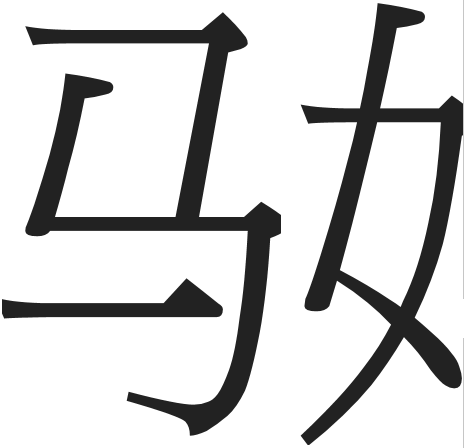 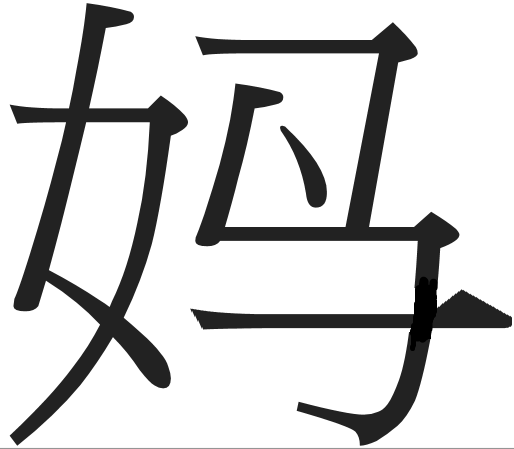 